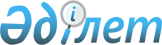 Ақтау қалалық мәслихатының 2022 жылғы 4 қазандағы № 18/149 "Ақтау қаласында мүгедектігі бар балалар қатарындағы кемтар балалардың жеке оқыту жоспары бойынша үйде оқытуға жұмсаған шығындарын өндіріп алу тәртібі мен мөлшерін айқындау туралы" шешіміне өзгерістер енгізу туралыМаңғыстау облысы Ақтау қалалық мәслихатының 2023 жылғы 18 тамыздағы № 5/29 шешімі. Маңғыстау облысы Әділет департаментінде 2023 жылғы 23 тамызда № 4594-12 болып тіркелді
      Ақтау қалалық мәслихаты ШЕШІМ ҚАБЫЛДАДЫ: 
      1."Ақтау қаласында мүгедектігі бар балалар қатарындағы кемтар балалардың жеке оқыту жоспары бойынша үйде оқытуға жұмсаған шығындарын өндіріп алу тәртібі мен мөлшерін айқындау туралы" Ақтау қалалық мәслихатының 2022 жылғы 4 қазандағы №18/149 шешіміне (Нормативтік құқықтық актілерді мемлекеттік тіркеу тізілімінде №30142 болып тіркелген) келесідей өзгерістер енгізілсін:
      көрсетілген шешімнің қазақ тіліндегі тақырыбы жаңа редакцияда жазылсын, орыс тіліндегі мәтіні өзгермейді:
      "Ақтау қаласында мүгедектігі бар балалар қатарындағы кемтар балаларды жеке оқыту жоспары бойынша үйде оқытуға жұмсаған шығындарын өндіріп алу тәртібін және мөлшерін айқындау туралы";
      қазақ тіліндегі 1-тармақ жаңа редакцияда жазылсын, орыс тіліндегі мәтіні өзгермейді:
      "1. Осы шешімнің қосымшасына сәйкес Ақтау қаласында мүгедектігі бар балалар қатарындағы кемтар балаларды жеке оқыту жоспары бойынша үйде оқытуға жұмсаған шығындарын өндіріп алудың тәртібі және мөлшері айқындалсын.";
      көрсетілген шешімге қосымша осы шешімнің қосымшасына сәйкес жаңа редакцияда жазылсын.
      2. Осы шешім оның алғашқы ресми жарияланған күнінен кейін күнтізбелік он күн өткен соң қолданысқа енгізіледі. Ақтау қаласында мүгедектігі бар балалар қатарындағы кемтар балаларды жеке оқыту жоспары бойынша үйде оқытуға жұмсаған шығындарын өндіріп алу тәртібі және мөлшері
      1. Осы Ақтау қаласында мүгедектігі бар балалар қатарындағы кемтар балаларды жеке оқыту жоспары бойынша үйде оқытуға жұмсаған шығындарын өндіріп алу тәртібі және мөлшері Қазақстан Республикасының Еңбек және халықты әлеуметтік қорғау министрінің 2021 жылғы 25 наурыздағы №84 "Әлеуметтік-еңбек саласында мемлекеттік қызметтерді көрсетудің кейбір мәселелері туралы" бұйрығымен бекітілген "Мүгедектігі бар балаларды үйде оқытуға жұмсалған шығындарды өтеу" мемлекеттік қызметін көрсету қағидаларына (Нормативтік құқықтық актілерді мемлекеттік тіркеу тізілімінде №22394 болып тіркелген) (бұдан әрі–Қағидалар) сәйкес әзірленді.
      2. Мүгедектігі бар балалар қатарындағы кемтар балаларды жеке оқыту жоспары бойынша үйде оқытуға жұмсаған шығындарын өндіріп алу (бұдан әрі- оқытуға жұмсаған шығындарын өндіріп алу) мүгедектігі бар баланың үйде оқу фактісін растайтын оқу орнының анықтамасы негізінде "Ақтау қалалық жұмыспен қамту және әлеуметтік бағдарламалар бөлімі" мемлекеттік мекемесімен жүзеге асырылады.
      3. Оқытуға жұмсаған шығындарын өндіріп алу (толық мемлекеттің қамсыздандыруындағы мүгедектігі бар балалардан және оларға қатысты ата-аналары ата-ана құқығынан айырылған мүгедектігі бар балалардан басқа) отбасының табысына қарамастан мүгедектігі бар балалардың ата-анасының біреуіне немесе өзге де заңды өкілдеріне беріледі.
      4. Шығындарды өтеу өтініш берілген айдан бастап мүгедектігі бар баланы үйде оқыту фактісін растайтын оқу орнынан анықтамада көрсетілген мерзім аяқталған айға дейін жүргізіледі.
      5. Шығындарды өндіріп алуды тоқтатуға әкеп соққан жағдайлар бар болғанда (мүгедектігі бар баланың он сегіз жасқа толуы, мүгедектік мерзімінің аяқталуы, мүгедектігі бар баланың мемлекеттік мекемелерде оқып жатқан кезеңі, мүгедектігі бар баланың қайтыс болуы) төлемдер тиісті жағдайлар туындағаннан кейінгі айдан бастап тоқтатылады.
      6. Үйде оқытуға жұмсалған шығындарды өтеу үшін өтініш беруші "Азаматтарға арналған үкімет" мемлекеттік корпорациясы" коммерциялық емес ақционерлік қоғамы арқылы уәкілетті органға немесе порталға Қағидаларға 3-қосымшаға сәйкес "Мүгедектігі бар балаларды үйде оқытуға жұмсалған шығындарды өтеу" мемлекеттік қызмет көрсетуге қойылатын негізгі талаптар тізбесінде көрсетілген құжаттарды қоса Қағидаларға 1 немесе 2-қосымшаға сәйкес нысан бойынша өтінішпен жүгінеді.
      Өтініш беруші мүгедектігі бар балаларды үйде оқытуға жұмсалған шығындарды өтеу бойынша төлемді тағайындау үшін портал арқылы жүгінген кезде ұсынылған мәліметтерді растау және Қағидаларға 2-қосымшаға сәйкес өтініш нысанында көзделген қажетті мәліметтерді алу үшін мемлекеттік органдардың және (немесе) ұйымдардың ақпараттық жүйелеріне сұрау салуды өтініш берушінің өзі жүзеге асырады.
      7. Мүгедектігі бар балалар қатарындағы кемтар балаларды жеке оқу жоспары бойынша үйде оқытуға жұмсаған шығындарды өндіріп алу мөлшері ай сайын әрбір мүгедектігі бар балаға 5 (бес) айлық есептік көрсеткішке тең.
      8. Оқытуға жұмсаған шығындарды өнідіріп алудан бас тарту негіздері Қағидаларға 3-қосымшаның тоғызыншы жолында көзделген.
					© 2012. Қазақстан Республикасы Әділет министрлігінің «Қазақстан Республикасының Заңнама және құқықтық ақпарат институты» ШЖҚ РМК
				
      Ақтау қалалық мәслихатының  төрағасы 

С. Закенов
Ақтау қалалықмәслихатының2023 жылғы 18 тамыздағы№ 5/29 шешімінеқосымшаАқтау қалалықмәслихатының2022 жылғы 4 қазандағы№18/149 шешімінеқосымша